ҚАЗАҚСТАН РЕСПУБЛИКАСЫ ҒЫЛЫМ ЖӘНЕ ЖОҒАРЫ  БІЛІМ МИНИСТРЛІГІ  АБЫЛАЙ ХАН АТЫНДАҒЫ ҚАЗАҚ ХАЛЫҚАРАЛЫҚ ҚАТЫНАСТАР ЖӘНЕ ӘЛЕМ ТІЛДЕРІ УНИВЕРСИТЕТІ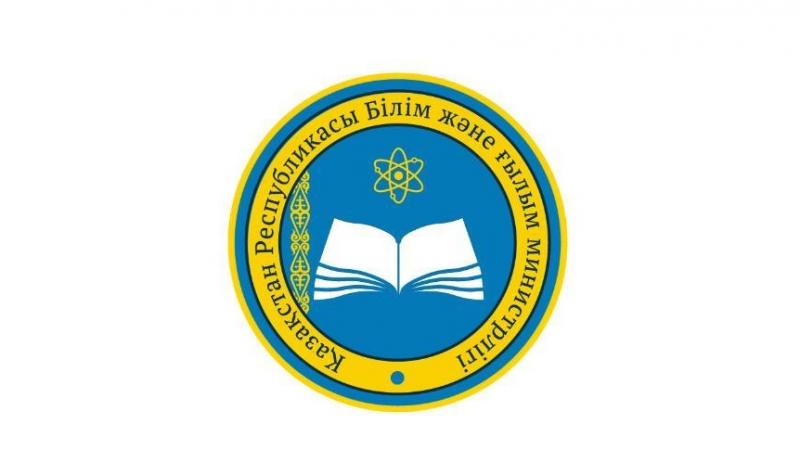 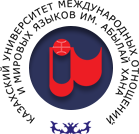 АҚПАРАТТЫҚ ХАТ 2024 жылғы 11-12 сәуірде Абылай хан атындағы Қазақ халықаралық қатынастар және әлем тілдері университеті ҚР Ғылым қызметкерлері күніне арналған "Ұрпақтар диалогы және жаңа бағдарлар" атты жас ғалымдар мен мамандардың X Республикалық ғылыми-практикалық конференциясын өткізеді.Конференцияның мақсаты: жас ғалымдардың білімі мен ғылыми зерттеулерінің өзекті мәселелерінің спектрін қорытындылау, тәжірибе алмасу және жаңа идеялар қалыптастыру үшін алаң құру.Конференция жұмысының негізгі тақырыптық бағыттары ҚазХҚжӘТУ-дің   ҚББҒЗ кешендері мен ғылыми-зерттеу инновациялық қолданбалы зертханаларының тақырыптарымен байланысты.Конференция жұмысының негізгі тақырыптық бағыттары:1. 	Шет тілінде білім беру әдістемесінің өзекті мәселелері. 2.	Мәдениетаралық коммуникация контекстіндегі лингвистиканың, әдебиеттанудың және аударматанудың өзекті мәселелері. 3. 	Шығыстану мен аймақтанудың өзекті мәселелері. Халықаралық қатынастар тарихы мен сыртқы саясаттың өзекті мәселелері; Жаһандық және аймақтық тұрғыдағы заманауи халықаралық қатынастар. 4. 	Халықаралық ынтымақтастықтың өзекті тенденциялары: экономикалық-құқықтық аспектілері. 5. 	Жаһандану жағдайында туризм және қонақжайлылық индустриясын дамыту теориясы мен практикасының өзекті аспектілері. Жаңа экономикалық және геосаяси жағдайлардағы бұқаралық коммуникация және PR. 6.	Білім берудегі қазіргі тенденциялар: жасанды интеллект, компьютерлік лингвистика және қашықтықтан оқыту.	Конференцияға қатысу формасы: күндізгі, сырттай.Өтінімдер мен мақалаларды ұсыну мерзімі – 2024 жылдың 12 сәуір дейін. Мақала конференцияның жауапты хатшысы - Түсіпова Әлияның электрондық мекенжайына жіберілу қажет: tusupova.a@ablaikhan.kzТел.+ 8 7272 92 03 84 (ішкі.2418). Жариялау құны - 3 500 теңге. Жұмыс тілдері: қазақ, орыс, ағылшын. Материалдар авторлық басылымда жарияланады және түзетуге жатпайды.Ұсынылған материалдардың дұрыстығына авторлар жауапты болады.Конференция қорытындысы бойынша электронды түрде материалдар жинағы құрылады.Мақаланың өзіндік ерекшелігінің ең төменгі деңгейі – 75%. АНТИПЛАГИАТ БАҒДАРЛАМАДА МАҚАЛАНЫ ТЕКСЕРУ ТУРАЛЫ АНЫҚТАМА БЕРУ МІНДЕТТІ!Мақалаға автордың (авторлардың) өтінімі қоса беріледі (7 - бет).Өтінімді, мақала материалдарын, төлем түбіртегі және антиплагиат туралы анықтаманы бір хатпен электрондық пошта мекенжайына жолдауыңызды сұраймыз.Мақаланы жариялауға қойылатын талаптар  MS Word мәтіндік редакторы пішімінде терілген мақала көлемі әдебиет тізімімен бірге - 5-7 бет. Қаріп – 14; түрі –  TimesNewRoman; жоларалық қашықтық – 1, ені бойынша теңестіру. Барлық жағынан 2 см қалдыру, әдепкі қалпы бойынша абзацтық шегініс- 1,25 см. Беттер нөмірленбейді, тасымалдау  жасалмайды.  «Журналдар, жинақтар, ақпараттық басылымдар. Жарияланатын материалдарды баспа тәсілімен рәсімдеу» МББС 7.5-98 талаптарына сәйкес әдебиеттерге сілтеме шаршы жақшада беріледі, мақалалар жанындағы библиографиялық тізімдер  «Библиографиялық жазба. Библиографиялық сипаттама.  Құрастырудың жалпы талаптары мен ережелері» МББС 7.1-2003  талаптарына сәйкес жасалады [2, 5б.].  Электронды құжаттың  рәсімделуіне назар аударыңыз. Мақаланың сол жақ жоғарғы бұрышына ӘӨЖ индексі қойылады, шегіністен кейін оң жақта  қанық қаріппен автор(лар)дың тегі, аты-жөні, ғылыми дәрежесі, ғылыми атағы, лауазымы, ұйымның толық атауы кәдімгі қаріппен жазылады.  Баяндаманың аты беттің ортасымен теңестіріліп, қанық қаріппен жазылады, соңында нүкте қойылмайды.  Шегіністен кейін  мақала тілінде (қазақ/орыс/ағылшын тілдерінде, 8-10 жол, 70-90 сөз) түйін сөздер мен түйіндеме, содан кейін ағылшын тілінде түйін сөздер мен түйіндеме (егер мақала қаз/орыс тілдерінде болса. 1,2-үлгі),   мақала ағылшын тілінде болса, түйін сөздер мен түйіндеме қаз/орыс тілдерінде (3,4- үлгі) беріледі. Келесі жолдан мақала мәтіні басталады.  Суреттер мәтінге берілген сілтемелерден кейін ортаға орналастырылады; MicrosoftWord редакторының кез келген пішінінде; оның жоғарғы жағынан және астынан бос жол қалдырылады.  Суреттің атауы     суреттің нөмірінен кейін сурет астындағы жазбадан бір жол тастап жазылады (1-сурет ...). Сурет атауынан кейін нүкте қойылмайды. Кесте сілтемелерден кейін беттің ортасына жазылады.  Кестеден кейін бос жол қалдырылады. Кестенің  тақырыбы кестенің нөмірінен кейін 1,25 см  шегініс жасап, кестенің үстіне жазылады.   (1-кесте ...). Қаріп: TimesNewRoman, кегль – 12, жоларалық қашықтық – 1, ені бойынша теңестіру. Кестенің  тақырыбы мәтіннен бөлектеніп, бір жол қалдырылып жазылады. Кестенің тақырыбынан кейін нүкте қойылмайды. Ең соңында әдебиеттер тізімі беріледі:   Мақала қазақ тілінде болса «Әдебиет», орыс тілінде болса «Литература», ал ағылшын тілінде болса “Reference”  деп жазылады.   Файлдың атауы автордың  (немесе бірінші автордың) аты-жөніне сәйкес келуі керек.  1-үлгі: УДК  94(560):355.48Исатаев Қ.,Абылай хан атындағы Қаз ХҚ және ӘТУ«6М020900-Шығыстану» мамандығы докторантыАлматы, Қазақстанe-mail: ik_e18@gmail.com«ТАРИХИ СОҒЫС ЖАДЫН» ЗЕРТТЕУДІҢ ТЕОРИЯЛЫҚ НЕГІЗДЕРІТүйін: Аталмыш мақалада автор Орталық Азиядағы су қауіпсіздігі мәселелері қарастырады. Зерттеу жұмыстарына сәйкес, автор тарихи жадты, саяси миф, сал-дәстүрдің ықпалын  зерттеудің маңыздылығын, оның бүгінгі күнгі ахуалға ықпалы зор екенін атап көрсетеді.  Тірек сөздер:«Жад соғыстары», тарих, ұжымдық жад, саяси миф, дәстүрдің пайда болуы. Issatayev K.,PhD student«6М020900-Orientalism»AblaikhanKazUIRandWL, Almaty, Kazakhstane-mail: ik_e18@gmail.comTheoretical basis of research of "memories wars"Abstract: The article is concerned with the conceptual bases of memory wars research, methodological development of “collective memory”, the interaction between national identity and collective memory, bases of “political myths” formation.Keywords: «war memories»,  collective memory, «political myths», «invention of tradition».Мақала мәтініӘДЕБИЕТКунанбаева С.С. Теория и практика современного иноязычного образования. -Алматы, 2010. – 344 с.Hobsbawm E. Introduction: InventingTraditions // TheInventionofTradition. Еd. И E. Hobsbawmand T. Ranger. - Cambridge, 2000. - P. 17.3. ГлавуSamsung арестовали по делу о коррупции. – Қолжетімділік режимі URL:www.languages.com. - (қаралған күні: 12.10.2018).2-үлгі: УДК  94(560):355.48Исатаев Қ.,Докторант«6М020900-Востоковедение»КазУМОиМЯ имени Абылай ханаАлматы, Казахстанe-mail: ik_e18@gmail.comТЕОРЕТИЧЕСКАЯ ОСНОВА ИССЛЕДОВАНИЯ «ВОЙН ПАМЯТИ»Аннотация: В статье рассматриваются концептуальные основы исследования «войн памяти», методологические разработки «коллективной памяти», взаимодействие между национальным самосознанием и коллективной памятью, основы формирования «политических мифов».Ключевые слова: «войны памяти», коллективная память, «политический миф», «изобретение традиций».Issatayev K.,PhD student«6М020900-Orientalism»AblaikhanKazUIRandWL, Almaty, Kazakhstane-mail: ik_e18@gmail.comTheoretical basis of research of "memories wars"Abstract: The article is concerned with the conceptual bases of memory wars research, methodological development of “collective memory”, the interaction between national identity and collective memory, bases of “political myths” formation.Keywords: «war memories»,  collective memory, «political myths», «invention of tradition».Текст статьиЛитература1. Кунанбаева С.С. Теория и практика современного иноязычного образования. -Алматы, 2010. – 344 с.2. Hobsbawm E. Introduction: InventingTraditions // TheInventionofTradition. Еd. И E. Hobsbawmand T. Ranger. - Cambridge, 2000. - P. 17.3.  ГлавуSamsung арестовали по делу о коррупции. –Режим доступа URL:www.languages.com. - (дата  обращения: 12.10.2018). 3-үлгі: UDC  94(560):355.48Issatayev K.,PhD student«6М020900-Orientalism»AblaikhanKazUIRandWL, Almaty, Kazakhstane-mail: ik_e18@gmail.comTheoretical basis of research of "memories wars"Abstract: The article is concerned with the conceptual bases of memory wars research, methodological development of “collective memory”, the interaction between national identity and collective memory, bases of “political myths” formation.Keywords: «war memories»,  collective memory, «political myths», «invention of tradition».Исатаев Қ.,Абылай хан атындағы Қаз ХҚ және ӘТУ «6М020900-Шығыстану» мамандығы докторантыАлматы, Қазақстанe-mail: ik_e18@gmail.com«ТАРИХИ СОҒЫС ЖАДЫН» ЗЕРТТЕУДІҢ ТЕОРИЯЛЫҚ НЕГІЗДЕРІТүйін: Аталмыш мақалада автор Орталық Азиядағы су қауіпсіздігі мәселелері қарастырады. Зерттеу жұмыстарына сәйкес, автор тарихи жадты, саяси миф, сал-дәстүрдің ықпалын  зерттеудің маңыздылығын, оның бүгінгі күнгі ахуалға ықпалы зор екенін атап көрсетеді.  Тірек сөздер:«Жад соғыстары», тарих, ұжымдық жад, саяси миф, дәстүрдің пайда болуы. Text REFERENCE1. Hobsbawm E. Introduction: InventingTraditions // TheInventionofTradition. Еd. И E. Hobsbawmand T. Ranger. - Cambridge, 2000. - P. 17.2. TheheadofSamsungwasarrestedin a corruptioncase.Modeofaccess URL:www.languages.com. - (accessed: 12.10.2018). 4-үлгі: UDC  94(560):355.48Issatayev K.,PhD student«6М020900-Orientalism»AblaikhanKazUIRandWL, Almaty, Kazakhstane-mail: ik_e18@gmail.comTheoretical basis of research of "memories wars"Abstract: The article is concerned with the conceptual bases of memory wars research, methodological development of “collective memory”, the interaction between national identity and collective memory, bases of “political myths” formation.Keywords: «war memories»,  collective memory, «political myths», «invention of tradition».Исатаев Қ.,Докторант«6М020900-Востоковедение»КазУМОиМЯ имени Абылай ханаАлматы, Казахстанe-mail: ik_e18@gmail.comТЕОРЕТИЧЕСКАЯ ОСНОВА ИССЛЕДОВАНИЯ «ВОЙН ПАМЯТИ»Аннотация: В статье рассматриваются концептуальные основы исследования «войн памяти», методологические разработки «коллективной памяти», взаимодействие между национальным самосознанием и коллективной памятью, основы формирования «политических мифов».Ключевые слова: «войны памяти», коллективная память, «политический миф», «изобретение традиций».Text REFERENCE1. Hobsbawm E. Introduction: InventingTraditions // TheInventionofTradition. Еd. И E. Hobsbawmand T. Ranger. - Cambridge, 2000. - P. 17.2. TheheadofSamsungwasarrestedin a corruptioncase.Modeofaccess URL:www.languages.com. - (accessed: 12.10.2018).Қатысу үшін өтінімЖас ғалымдар мен мамандар үшін «Ұрпақтар диалогы және жаңа белестер» атты X Республикалық ғылыми-практикалық конференция.РЕКВИЗИТТЕР«Абылай хан атындағы Қазақ халықаралық қатынастар және әлем тілдері университеті» АҚ Заңды мекенжайы:050022, Алматы қ.,  Мұратбаев к-сі, 200Банк реквизиттері:ИИК   KZ 358 560 000 000 010 712«Банк Центр Кредит» АҚБИК       KCJBKZKXКбе 16БИН 011140001654 Төлемақыны аударғанда «Абылай хан атындағы ҚазХҚжӘТУ ХҒПК-ге қатысу үшін мақсатты төлем» деп міндетті түрде көрсетілуі керек.Алматыда тұратындар Абылай хан атындағы ҚазХҚжӘТУ бухгалтериясына келіп төлей алады. ТегіАтыӘкесінің атыҰйымның атауыҒылыми дәрежесі, ғылыми атағыҚатысу формасы Телефоныe-mail:Бағыттар атауы (6 бағыттың бірі) (1 - бет)Баяндаманың атауы